        Curriculum Map for Year Groups                                  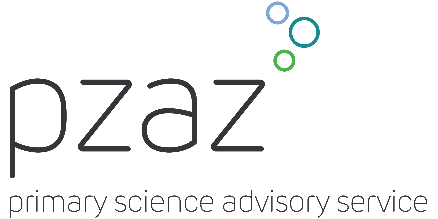 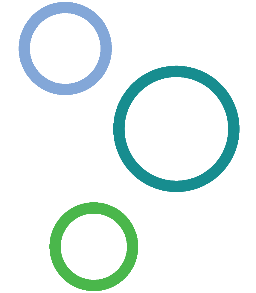 YearTerm 1Term 2Term 3EYFSSeasonsHealthPotionsPowersAnimalsHabitatsPlantsMaterialsScience Skills FocusRefer to KS1 WS Progress MatrixRefer to KS1 WS Progress MatrixRefer to KS1 WS Progress Matrix1Seasonal changes Animals including Humans PlantsEveryday Materials 2Animals including HumansUses of Everyday MaterialsLiving Things and their HabitatsPlantsScience Skills FocusPlanning InvestigationsGathering DataEvaluation of Investigations3HumansRocksRocksForcesLightPlants4Animals including HumansElectricityStates of matterSoundLiving things and their habitatsAnimals 5ForcesSpaceProperties and Changes of MaterialsAnimals including HumansLiving things and their habitats6ElectricityEvolution and InheritanceLiving Things and their HabitatsAnimals including HumansLight